РАСПОРЯЖЕНИЕ08.06.2022                                        г. Норильск                                                    № 3049О создании рабочей группы по проектированию и строительству 4 среднеэтажных домов на ул. Лауреатов, 56 и 58, ул. Спортивная, 4 и 6В соответствии с пунктом 5 протокола Министерства строительства Красноярского края по итогам выездных совещаний по обсуждению хода реализации мероприятий раздела I Комплексного плана социально-экономического развития города Норильска от 29.04.2022,Создать рабочую группу по проектированию и строительству 4 среднеэтажных домов на ул. Лауреатов, 56 и 58, ул. Спортивная, 4 и 6 и утвердить ее состав (далее - рабочая группа) (прилагается).Поручить рабочей группе:- оперативное решение вопросов в части сокращения регламентных сроков мероприятий, необходимых для начала проектных работ, в том числе предоставления исходно-разрешительной документации, связанных с проектированием и строительством 4 среднеэтажных домов на ул. Лауреатов, 56 и 58, ул. Спортивная, 4 и 6;- проводить заседания штабов в режиме видеоконференцсвязи еженедельно по вторникам с подготовкой протоколов.Контроль исполнения пункта 2 настоящего распоряжения возложить на заместителя Главы города Норильска по перспективным проектам и реновации. Разместить настоящее распоряжение на официальном сайте муниципального образования город Норильск.Глава города Норильска                                                                                    Д.В. КарасевУТВЕРЖДЕНраспоряжением Администрации города Норильскаот 08.06.2022 № 3049СОСТАВ рабочей группы по проектированию и строительству 4 среднеэтажных домов на ул. Лауреатов, 56 и 58, ул. Спортивная, 4 и 6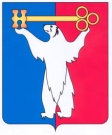 АДМИНИСТРАЦИЯ ГОРОДА НОРИЛЬСКАКРАСНОЯРСКОГО КРАЯКрасовский Роман Игоревич- заместитель Главы города по перспективным проектам и реновации, председатель рабочей группыКозлова Алиса Сергеевна- консультант отдела контроля и организации работы руководителей Управления обеспечения деятельности Администрации города Норильска, секретарь рабочей группыЧлены рабочей группы:Буянский Андрей Леонидович- начальник Управления по реновации Администрации городаГалиуллин Альберт Ильдарович- заместитель начальника Управления по реновации Администрации города НорильскаКозлов Юрий Ивановичгенеральный директор НО «Фонд реновации города Норильска» (по согласованию)Никитин Сергей Николаевичгенеральный директор ООО «СК «Титан» (по согласованию)Соломатова Оксана Паньковнагенеральный директор ООО «Дизайн-сервис» (по согласованию)Заскалько Михаил Юрьевичруководитель КГКУ «УКС» (по согласованию)